Домашна работа по Български език- 7. клас – 21 седмицаУрок – Съставно сказуемо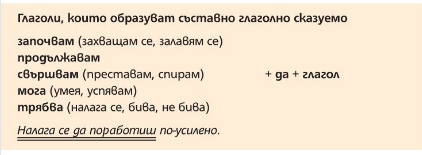 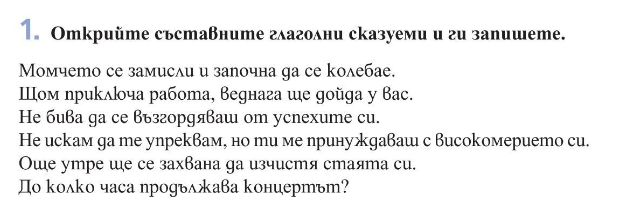 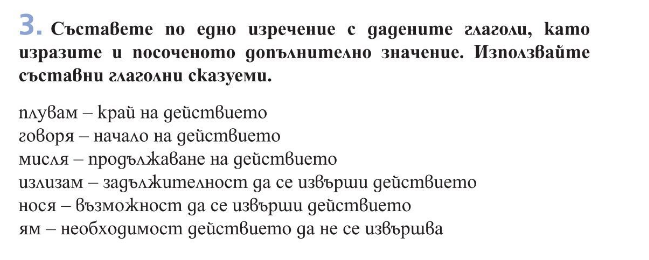 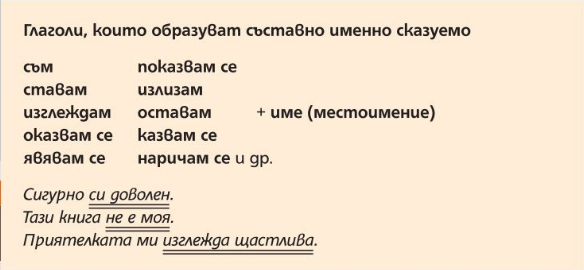 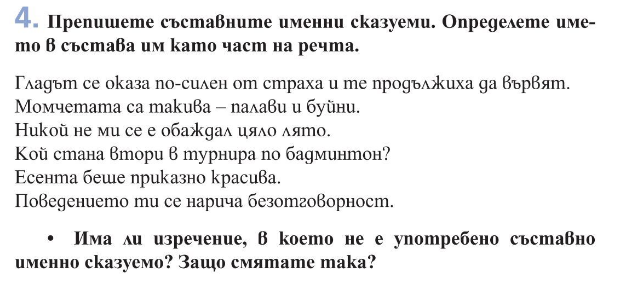  Домашна работа по История и цивилизации- 7. клас – 21 седмицаРеши работния лист за 3 март-отделен файлПопълни: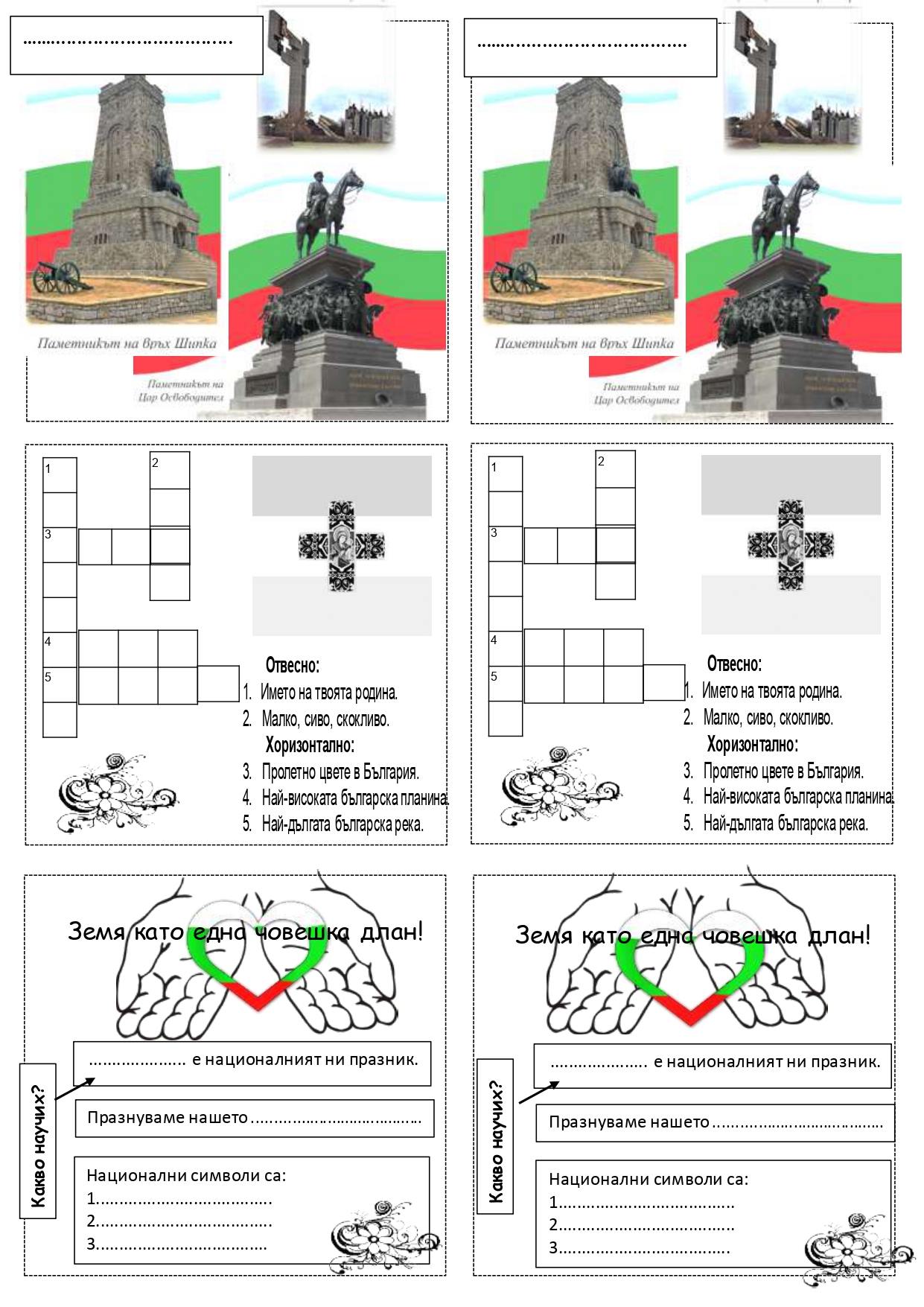 